CONTADURÍA GENERAL DE LA NACIÓN INFORME DE GESTIÓN I TRIMESTRE AÑO 2017PLAN ESTRATÉGICO INSTITUCIONAL  2013-2018PEDRO LUIS BOHÓRQUEZ RAMÍREZContador General de la NaciónBOGOTÁ, ABRIL DE 2017CONTENIDOCONTENIDO	2INTRODUCCIÓN	3METODOLOGIA	3I.	SEGUIMIENTO A LOS PLANES ESTRATÉGICOS Y PROYECTOS DE INVERSIÓN	4II.	SEGUIMIENTO A PLANES DE ACCIÓN OPERATIVOS DE LA CGN	6III.	EVALUACIÓN DE LOS OBJETIVOS ESTRATÉGICOS	8IV.	RESULTADOS POR TIPO DE INDICADOR Y DE PROCESOS.	10V.	MODIFICACIONES PLAN ESTRATÉGICO INSTITUCIONAL 2013-2018	11VI.	CONCLUSIONES Y RECOMENDACIONES	12INTRODUCCIÓNPara efectos de realizar un seguimiento a la gestión de la entidad, la Contaduría General de la Nación (CGN) estableció una revisión trimestral del Plan Estratégico Institucional (PEI), que evalúa el avance tanto en lo estratégico como en lo operativo de los procesos: estratégicos, misionales, apoyo y de control y evaluación.   Esta información sirve de insumo fundamental para facilitar la toma de decisiones y acciones de mejora pertinentes.Lo anterior permite medir el cumplimiento de los objetivos estratégicos, para el logro de la misión, la visión y la política de calidad; todo ello enmarcado  dentro del direccionamiento estratégico establecido para tal fin.Con el presente informe se realiza el seguimiento de los proyectos estratégicos suscritos en el PEI 2013 – 2018 y los avances a los planes de acción del año 2017, con las respectivas observaciones sobre el comportamiento. De igual manera, se evalúan los objetivos estratégicos de la entidad. Con respecto a las modificaciones presentadas en el periodo a evaluar se realiza un breve resumen sobre inclusiones, exclusiones o suspensiones de proyectos, actividades o indicadores. METODOLOGÍAEl seguimiento a la gestión de la vigencia 2017 se realiza trimestralmente mediante la revisión del cumplimiento de las actividades establecidas para cada uno de los planes de acción estratégicos y operativos, que comprenden el Plan Estratégico Institucional 2013-2018, al igual que el comportamiento de los indicadores de gestión.SEGUIMIENTO A LOS PLANES ESTRATÉGICOS Y PROYECTOS DE INVERSIÓNEn la CGN los planes estratégicos pesan el 55.00% del total del Plan Estratégico Institucional –PEI-Vigencia 2016, el porcentaje restante (45.00%) corresponde a los Planes de Acción Operativos.El cumplimiento acumulado al 31 de Marzo de 2017 de los Planes que conforman el Plan de Acción Estratégico, fue del 19.14% reflejando un  buen desempeño  en el logro de los objetivos estratégicos de la CGN respecto del 25.00% programado para este periodo. El avance se refleja en el Gráfico No, 1 y Tabla No.1Gráfico No. 1 Avance de los Planes Estratégicos a 31 de Marzo de 2017Tabla 1 Comportamiento de los Planes de Acción Estratégicos al 31 Marzo de 2017Todos los Planes estratégicos se vienen desarrollando normalmente según sus cronogramas internos de trabajo.  Por otro lado, la ejecución presupuestal de los proyectos de inversión de la CGN presenta un avance, según los valores ya comprometidos, del 42.79% (ver tabla 2).SEGUIMIENTO A PLANES DE ACCIÓN OPERATIVOS DE LA CGNLos planes de acción operativos representan un 45.00% del total del Plan Estratégico Institucional –PEI-Vigencia 2017. El cumplimiento de las actividades que conforman el Plan de Acción Operativo de la CGN al 31 de Marzo del 2017 fue del 25.56% reflejando un desempeño sobresaliente frente al 25% programado. (Ver Gráfico No 2 y Tabla No.2).Gráfico No. 2 Comportamiento Plan de Acción Operativo al 31 de Marzo de 2017Tabla No.3 Comportamiento Planes de Acción Operativos al 31 Marzo de 2017 En general se cumplieron todas las actividades contempladas en los planes de acción operativos de los procesos según sus cronogramas internos de trabajo al 31 de Marzo del presente año.EVALUACIÓN DE LOS OBJETIVOS ESTRATÉGICOS La evaluación de los objetivos estratégicos de la CGN se realiza mediante la medición de indicadores de gestión, utilizando la herramienta Balance Scored Card (BSC) - Cuadro de mando integral. Esta metodología permite alinear los objetivos estratégicos con los indicadores, los planes y  las metas. Para el I trimestre del año 2017 el comportamiento de los objetivos estratégicos alcanzó un buen cumplimiento del 95.1%, (Ver Gráfico No. 3 y 4).Gráfico No. 3 Mapa Estratégico CGN I Trimestre año 2017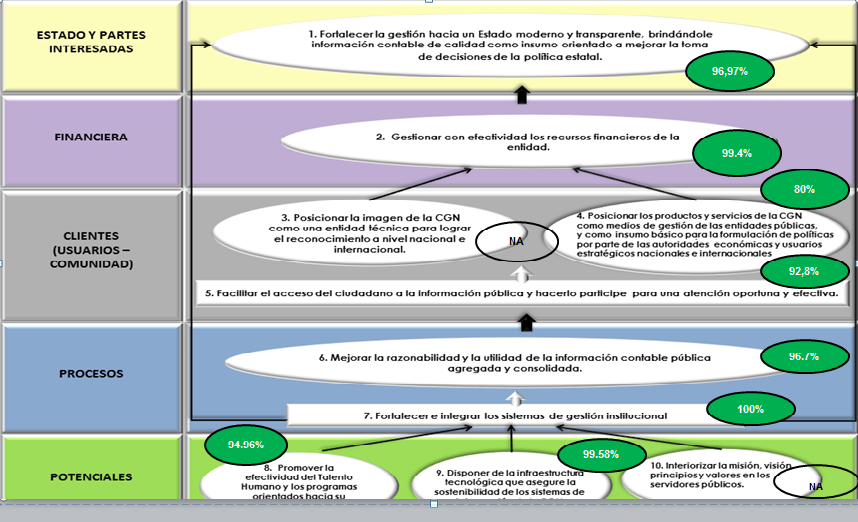 Convenciones CMIGráfico No. 4 Comportamiento Objetivos Estratégicos CGN al I Trimestre de 2017RESULTADOS POR TIPO DE INDICADOR Y DE PROCESOS.Resultados por Tipo de Indicador El resultado de  los indicadores por eficiencia, efectividad y eficacia muestra un buen resultado por el cumplimiento de planes y programas de la Entidad en cuanto a los servicios ofrecidos,  oportunidad y control de recursos. (Ver Gráficos No. 5 y Tabla No.4)Gráfico No.5 Comportamiento por Tipo de Indicador                                                Tabla No. 4 Resultados por Tipo de Indicador y de ProcesosPara mejorar la efectividad es necesario tomar acciones frente al resultado del indicador “SATISFACCION A USUARIOS DE PQRS” con un 80% ya que 4 de la PQRS presentadas no fueron atendidas dentro de los términos de tiempo.Con respecto a la Eficiencia es necesario revisar el cumplimiento del indicador “OPORTUNIDAD EN LA EMISION DE CONCEPTOS Y SOLUCION DE CONSULTAS” con una 80% con respecto al tiempo de respuesta que se tiene estipulado de 25 días.Para mejorar Eficacia de nuevo hay que tomar medidas para la asistencia a los eventos de Bienestar social ya que el indicador “CUBRIMIENTO PLAN  BIENESTAR SOCIAL E INCENTIVOS” tuvo un resultado del 80.35%MODIFICACIONES PLAN ESTRATÉGICO INSTITUCIONAL 2013-2018Se realizó la actualización del Plan de Acción Vigencia 2017 publicado en la Web, incluyendo columnas de Responsable de cada Plan Estratégico y Operativo y detallando la Fecha de inicio y de finalización de cada actividad. Lo anterior atendiendo Plan de Mejoramiento por Atención a observaciones de FURAG.CONCLUSIONES Y RECOMENDACIONESTodas  las actividades del Plan de Acción para el I Trimestre del año 2017, se cumplieron a satisfacción en el tiempo programado lo que muestra una buena gestión de la CGN.   El total de la ejecución de los planes respecto al PEI Vigencia 2017 es adecuada puesto que se alcanzó un 22.06% de 25.00% programado para este periodo Los indicadores de Gestión contemplados en el Cuadro de Mando Integral, arrojan un buen resultado en promedio de alcance de perspectivas así: “Estado y Partes Interesadas”: 90.9%. “Financiera”: 99.4% “Clientes (Usuarios y Comunidad): 89.6%, “Procesos”: 97.8% y “Potenciales” con un 98.16%. El comportamiento de los objetivos estratégicos arrojó un buen cumplimiento del 95.1%, Las mediciones de la Eficacia con un 95.26%, Eficiencia con el 96.42% y Efectividad con el 97.25% muestran una buena gestión de los procesos de la entidad.Se sugiere realizar análisis de causas a partir de los resultados de los indicadores que afectaron la Eficacia, Efectividad y Eficiencia con el fin de mejorar el desempeño. FECHA DE APROBACIÓN: 28 de Abril de 2017PLANES ESTRATÉGICOSOBJETIVO ESTRATÉGICOEJECUCIÓN A MARZO 31 /17PESO DEL PLANAVANCESOSTENIBILIDAD DE LA REGULACIÓN CONTABLE PÚBLICA EN CONVERGENCIA CON ESTÁNDARES INTERNACIONALES DE INFORMACIÓN FINANCIERA 312,82%14,00%1,79%ADAPTACIÓN FINANCIERA Y ESTADÍSTICA A LOS NUEVOS MARCOS NORMATIVOS425,00%6,06%1,52%BALANCE GENERAL CONSOLIDADO DE LA NACIÓN45,00%4,67%0,23%INFORME CONSOLIDADO DE CONTROL INTERNO CONTABLE450,00%1,17%0,59%CUESTIONARIO ANUAL DE ESTADÍSTICAS DE LAS FINANZAS PUBLICAS425,00%1,87%0,47%INFORMES POR DEPARTAMENTOS40,00%2,33%0,00%SERIES HISTÓRICAS 2007-2016420,00%0,70%0,14%BOLETIN DEUDORES MOROSOS DEL ESTADO450,00%1,40%0,70%MEJORAMIENTO DE LA CALIDAD DE LA INFORMACIÓN CONTABLE PÚBLICA620,76%14,00%2,91%FORTALECIMIENTO DE LOS SISTEMAS DE GESTIÓN DE LA CGN718,75%3,00%0,56%SISTEMA DE GESTIÓN AMBIENTAL716,67%0,38%0,06%CAPACITACIÓN, DIVULGACIÓN Y ASISTENCIA TECNICA EN EL MODELO COLOMBIANO DE REGULACIÓN CONTABLE PÚBLICA.425,00%3,00%0,75%FORTALECIMIENTO DE LOS SISTEMAS DE INFORMACIÓN Y CONSOLIDACIÓN CONTABLE NACIONAL925,00%3,24%0,81%TOTAL PLAN DE ACCIÓN ESTRATÉGICO19,14%55.00%10,53%Tabla No.2 Ejecución presupuestal Proyectos de Inversión al 31 de Marzo de 2017Tabla No.2 Ejecución presupuestal Proyectos de Inversión al 31 de Marzo de 2017NOMBREVALOR ANUAL PROGRAMADOVALOR COMPROMETIDO% EJECUCIONSOSTENIBILIDAD DE LA REGULACIÓN CONTABLE PÚBLICA EN CONVERGENCIA CON ESTÁNDARES INTERNACIONALES DE INFORMACIÓN FINANCIERA$ 1.650.000.000,00$ 1.240.504.834,0075,18%ADAPTACIÓN FINANCIERA Y ESTADÍSTICA A LOS NUEVOS MARCOS NORMATIVOS$ 500.000.000,00$ 402.769.999,0080,55%FORTALECIMIENTO SISTEMAS DE GESTION  DE LA CGN$ 500.000.000,00$ 344.353.332,0068,87%CAPACITACION, DIVULGACIÓN Y ASISTENCIA TÉCNICA EN EL MODELO COLOMBIANO DE REGULACIÓN CONTABLE PÚBLICA$ 4.800.000.000,00$ 191.076.244,00 3,98%FORTALECIMIENTO DE LOS SISTEMAS DE INFORMACIÓN Y CONSOLIDACIÓN CONTABLE NACIONAL$ 4.500.000.000,00$ 2.849.631.381,0063,33%FORTALECIMIENTO DE LOS SISTEMAS DE GESTIÓN DOCUMENTAL$ 150.000.000,00$ 149.585.333,0099,72%TOTAL EJECUCIÓN$ 12.100.000.000,00$ 5.177.921.123,0042,79%ACTIVIDADES DE GESTIÓNOBJETIVO ESTRATÉGICOEJECUCIÓN A MARZO 31/17PESO DEL PLANAVANCE NORMALIZACIÓN Y CULTURIZACIÓN CONTABLE1,3,430,00%9,33%2,80%CONSOLIDACIÓN DE LA INFORMACIÓN425,00%6,09%1,52%CENTRALIZACIÓN DE LA INFORMACIÓN623,53%9,33%2,19%COMUNICACIÓN PÚBLICA325,00%0,75%0,19%CONTROL Y EVALUACIÓN1 Y 725,00%3,75%0,94%GESTIÓN HUMANA824,00%3,75%0,90%GESTIÓN ADMINISTRATIVA2,5,924,00%3,75%0,90%GESTIÓN RECURSOS FINANCIEROS225,00%3,75%0,94%PLANEACIÓN INTEGRAL1,2,5,725,00%0,37%0,09%GESTIÓN TICS924,90%0,50%0,12%GESTIÓN JURÍDICA125,00%3,75%0,94%TOTAL PLAN DE ACCIÓN OPERATIVO25,56%45,00%11,53%0%>70%Insatisfactorio>=60>90%Satisfactorio>=90>100%Bueno>=100SobresalienteNOMBRE DEL PROCESOEFICIENCIAEFECTIVIDADEFICACIANormalización y Culturización Contable80,00%Gestión Humana100,00%93,28%Gestión Recursos Financieros99,62%99,14%Consolidación de la Información98,50%100,00%Gestión TICs99,38%86.96%Centralización de la Información96,70%Planeación Integral95,45%Gestión Administrativa100,00%90,00%Gestión Jurídica100,00%100,00%Comunicación PúblicaControl y Evaluación100,00%AÑO 201796,42%97,25%95,26%